       服裝租用憑單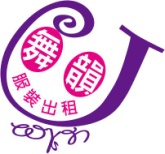 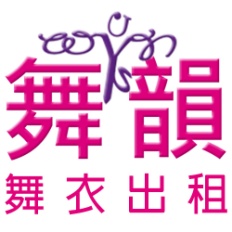 訂貨日期 :     月    日 /  表演日期 :    月    日  (表演隔日務必寄還)○寄 ○自取             *逾期會產生續租費用            ○寄回 ○自行送回租用單位:__________________________________________電話:_________________聯絡人:_________________手機(必填):________________傳真:_______________地址:____________________________________________________________________工廠直營 : 嘉義縣水上鄉民生村立業街3巷2-12號            電話(05)2869788    傳真(05)2867131班別服裝編號服裝名稱總數量SMLXL2L備註出貨日10天前可免費取消，10天內取消或更換款式需支付50%整理費。服裝寄出當天以視同租借完成，無論是否有使用到，都須支付全額租金。租金3000元以上寄出運費舞韻出，還衣不限金額都是園所自行負擔運費。
  未滿3000元來回運費均由園所支付。(布偶裝&單租道具及外島地區不限金額運費皆需自付)舞衣嚴禁使用任何膠類及訂書針，但可用針線及別針固定。如有嚴重髒污及黏膠需送洗，每件需收100元送洗費用更換服裝尺寸以一次為限，請全園統計後一次處理，第二次後需自付運費  (如更換過多，需自付運費先寄還)衣服只要寄出一路無法退貨，不可因學生請假或表演人數減少而要求退費。其他詳細規則請參照 “租衣規則”，訂單成立即視同同意租衣規則。出貨日10天前可免費取消，10天內取消或更換款式需支付50%整理費。服裝寄出當天以視同租借完成，無論是否有使用到，都須支付全額租金。租金3000元以上寄出運費舞韻出，還衣不限金額都是園所自行負擔運費。
  未滿3000元來回運費均由園所支付。(布偶裝&單租道具及外島地區不限金額運費皆需自付)舞衣嚴禁使用任何膠類及訂書針，但可用針線及別針固定。如有嚴重髒污及黏膠需送洗，每件需收100元送洗費用更換服裝尺寸以一次為限，請全園統計後一次處理，第二次後需自付運費  (如更換過多，需自付運費先寄還)衣服只要寄出一路無法退貨，不可因學生請假或表演人數減少而要求退費。其他詳細規則請參照 “租衣規則”，訂單成立即視同同意租衣規則。出貨日10天前可免費取消，10天內取消或更換款式需支付50%整理費。服裝寄出當天以視同租借完成，無論是否有使用到，都須支付全額租金。租金3000元以上寄出運費舞韻出，還衣不限金額都是園所自行負擔運費。
  未滿3000元來回運費均由園所支付。(布偶裝&單租道具及外島地區不限金額運費皆需自付)舞衣嚴禁使用任何膠類及訂書針，但可用針線及別針固定。如有嚴重髒污及黏膠需送洗，每件需收100元送洗費用更換服裝尺寸以一次為限，請全園統計後一次處理，第二次後需自付運費  (如更換過多，需自付運費先寄還)衣服只要寄出一路無法退貨，不可因學生請假或表演人數減少而要求退費。其他詳細規則請參照 “租衣規則”，訂單成立即視同同意租衣規則。出貨日10天前可免費取消，10天內取消或更換款式需支付50%整理費。服裝寄出當天以視同租借完成，無論是否有使用到，都須支付全額租金。租金3000元以上寄出運費舞韻出，還衣不限金額都是園所自行負擔運費。
  未滿3000元來回運費均由園所支付。(布偶裝&單租道具及外島地區不限金額運費皆需自付)舞衣嚴禁使用任何膠類及訂書針，但可用針線及別針固定。如有嚴重髒污及黏膠需送洗，每件需收100元送洗費用更換服裝尺寸以一次為限，請全園統計後一次處理，第二次後需自付運費  (如更換過多，需自付運費先寄還)衣服只要寄出一路無法退貨，不可因學生請假或表演人數減少而要求退費。其他詳細規則請參照 “租衣規則”，訂單成立即視同同意租衣規則。出貨日10天前可免費取消，10天內取消或更換款式需支付50%整理費。服裝寄出當天以視同租借完成，無論是否有使用到，都須支付全額租金。租金3000元以上寄出運費舞韻出，還衣不限金額都是園所自行負擔運費。
  未滿3000元來回運費均由園所支付。(布偶裝&單租道具及外島地區不限金額運費皆需自付)舞衣嚴禁使用任何膠類及訂書針，但可用針線及別針固定。如有嚴重髒污及黏膠需送洗，每件需收100元送洗費用更換服裝尺寸以一次為限，請全園統計後一次處理，第二次後需自付運費  (如更換過多，需自付運費先寄還)衣服只要寄出一路無法退貨，不可因學生請假或表演人數減少而要求退費。其他詳細規則請參照 “租衣規則”，訂單成立即視同同意租衣規則。出貨日10天前可免費取消，10天內取消或更換款式需支付50%整理費。服裝寄出當天以視同租借完成，無論是否有使用到，都須支付全額租金。租金3000元以上寄出運費舞韻出，還衣不限金額都是園所自行負擔運費。
  未滿3000元來回運費均由園所支付。(布偶裝&單租道具及外島地區不限金額運費皆需自付)舞衣嚴禁使用任何膠類及訂書針，但可用針線及別針固定。如有嚴重髒污及黏膠需送洗，每件需收100元送洗費用更換服裝尺寸以一次為限，請全園統計後一次處理，第二次後需自付運費  (如更換過多，需自付運費先寄還)衣服只要寄出一路無法退貨，不可因學生請假或表演人數減少而要求退費。其他詳細規則請參照 “租衣規則”，訂單成立即視同同意租衣規則。出貨日10天前可免費取消，10天內取消或更換款式需支付50%整理費。服裝寄出當天以視同租借完成，無論是否有使用到，都須支付全額租金。租金3000元以上寄出運費舞韻出，還衣不限金額都是園所自行負擔運費。
  未滿3000元來回運費均由園所支付。(布偶裝&單租道具及外島地區不限金額運費皆需自付)舞衣嚴禁使用任何膠類及訂書針，但可用針線及別針固定。如有嚴重髒污及黏膠需送洗，每件需收100元送洗費用更換服裝尺寸以一次為限，請全園統計後一次處理，第二次後需自付運費  (如更換過多，需自付運費先寄還)衣服只要寄出一路無法退貨，不可因學生請假或表演人數減少而要求退費。其他詳細規則請參照 “租衣規則”，訂單成立即視同同意租衣規則。出貨日10天前可免費取消，10天內取消或更換款式需支付50%整理費。服裝寄出當天以視同租借完成，無論是否有使用到，都須支付全額租金。租金3000元以上寄出運費舞韻出，還衣不限金額都是園所自行負擔運費。
  未滿3000元來回運費均由園所支付。(布偶裝&單租道具及外島地區不限金額運費皆需自付)舞衣嚴禁使用任何膠類及訂書針，但可用針線及別針固定。如有嚴重髒污及黏膠需送洗，每件需收100元送洗費用更換服裝尺寸以一次為限，請全園統計後一次處理，第二次後需自付運費  (如更換過多，需自付運費先寄還)衣服只要寄出一路無法退貨，不可因學生請假或表演人數減少而要求退費。其他詳細規則請參照 “租衣規則”，訂單成立即視同同意租衣規則。出貨日10天前可免費取消，10天內取消或更換款式需支付50%整理費。服裝寄出當天以視同租借完成，無論是否有使用到，都須支付全額租金。租金3000元以上寄出運費舞韻出，還衣不限金額都是園所自行負擔運費。
  未滿3000元來回運費均由園所支付。(布偶裝&單租道具及外島地區不限金額運費皆需自付)舞衣嚴禁使用任何膠類及訂書針，但可用針線及別針固定。如有嚴重髒污及黏膠需送洗，每件需收100元送洗費用更換服裝尺寸以一次為限，請全園統計後一次處理，第二次後需自付運費  (如更換過多，需自付運費先寄還)衣服只要寄出一路無法退貨，不可因學生請假或表演人數減少而要求退費。其他詳細規則請參照 “租衣規則”，訂單成立即視同同意租衣規則。出貨日10天前可免費取消，10天內取消或更換款式需支付50%整理費。服裝寄出當天以視同租借完成，無論是否有使用到，都須支付全額租金。租金3000元以上寄出運費舞韻出，還衣不限金額都是園所自行負擔運費。
  未滿3000元來回運費均由園所支付。(布偶裝&單租道具及外島地區不限金額運費皆需自付)舞衣嚴禁使用任何膠類及訂書針，但可用針線及別針固定。如有嚴重髒污及黏膠需送洗，每件需收100元送洗費用更換服裝尺寸以一次為限，請全園統計後一次處理，第二次後需自付運費  (如更換過多，需自付運費先寄還)衣服只要寄出一路無法退貨，不可因學生請假或表演人數減少而要求退費。其他詳細規則請參照 “租衣規則”，訂單成立即視同同意租衣規則。出貨日10天前可免費取消，10天內取消或更換款式需支付50%整理費。服裝寄出當天以視同租借完成，無論是否有使用到，都須支付全額租金。租金3000元以上寄出運費舞韻出，還衣不限金額都是園所自行負擔運費。
  未滿3000元來回運費均由園所支付。(布偶裝&單租道具及外島地區不限金額運費皆需自付)舞衣嚴禁使用任何膠類及訂書針，但可用針線及別針固定。如有嚴重髒污及黏膠需送洗，每件需收100元送洗費用更換服裝尺寸以一次為限，請全園統計後一次處理，第二次後需自付運費  (如更換過多，需自付運費先寄還)衣服只要寄出一路無法退貨，不可因學生請假或表演人數減少而要求退費。其他詳細規則請參照 “租衣規則”，訂單成立即視同同意租衣規則。出貨日10天前可免費取消，10天內取消或更換款式需支付50%整理費。服裝寄出當天以視同租借完成，無論是否有使用到，都須支付全額租金。租金3000元以上寄出運費舞韻出，還衣不限金額都是園所自行負擔運費。
  未滿3000元來回運費均由園所支付。(布偶裝&單租道具及外島地區不限金額運費皆需自付)舞衣嚴禁使用任何膠類及訂書針，但可用針線及別針固定。如有嚴重髒污及黏膠需送洗，每件需收100元送洗費用更換服裝尺寸以一次為限，請全園統計後一次處理，第二次後需自付運費  (如更換過多，需自付運費先寄還)衣服只要寄出一路無法退貨，不可因學生請假或表演人數減少而要求退費。其他詳細規則請參照 “租衣規則”，訂單成立即視同同意租衣規則。出貨日10天前可免費取消，10天內取消或更換款式需支付50%整理費。服裝寄出當天以視同租借完成，無論是否有使用到，都須支付全額租金。租金3000元以上寄出運費舞韻出，還衣不限金額都是園所自行負擔運費。
  未滿3000元來回運費均由園所支付。(布偶裝&單租道具及外島地區不限金額運費皆需自付)舞衣嚴禁使用任何膠類及訂書針，但可用針線及別針固定。如有嚴重髒污及黏膠需送洗，每件需收100元送洗費用更換服裝尺寸以一次為限，請全園統計後一次處理，第二次後需自付運費  (如更換過多，需自付運費先寄還)衣服只要寄出一路無法退貨，不可因學生請假或表演人數減少而要求退費。其他詳細規則請參照 “租衣規則”，訂單成立即視同同意租衣規則。出貨日10天前可免費取消，10天內取消或更換款式需支付50%整理費。服裝寄出當天以視同租借完成，無論是否有使用到，都須支付全額租金。租金3000元以上寄出運費舞韻出，還衣不限金額都是園所自行負擔運費。
  未滿3000元來回運費均由園所支付。(布偶裝&單租道具及外島地區不限金額運費皆需自付)舞衣嚴禁使用任何膠類及訂書針，但可用針線及別針固定。如有嚴重髒污及黏膠需送洗，每件需收100元送洗費用更換服裝尺寸以一次為限，請全園統計後一次處理，第二次後需自付運費  (如更換過多，需自付運費先寄還)衣服只要寄出一路無法退貨，不可因學生請假或表演人數減少而要求退費。其他詳細規則請參照 “租衣規則”，訂單成立即視同同意租衣規則。出貨日10天前可免費取消，10天內取消或更換款式需支付50%整理費。服裝寄出當天以視同租借完成，無論是否有使用到，都須支付全額租金。租金3000元以上寄出運費舞韻出，還衣不限金額都是園所自行負擔運費。
  未滿3000元來回運費均由園所支付。(布偶裝&單租道具及外島地區不限金額運費皆需自付)舞衣嚴禁使用任何膠類及訂書針，但可用針線及別針固定。如有嚴重髒污及黏膠需送洗，每件需收100元送洗費用更換服裝尺寸以一次為限，請全園統計後一次處理，第二次後需自付運費  (如更換過多，需自付運費先寄還)衣服只要寄出一路無法退貨，不可因學生請假或表演人數減少而要求退費。其他詳細規則請參照 “租衣規則”，訂單成立即視同同意租衣規則。出貨日10天前可免費取消，10天內取消或更換款式需支付50%整理費。服裝寄出當天以視同租借完成，無論是否有使用到，都須支付全額租金。租金3000元以上寄出運費舞韻出，還衣不限金額都是園所自行負擔運費。
  未滿3000元來回運費均由園所支付。(布偶裝&單租道具及外島地區不限金額運費皆需自付)舞衣嚴禁使用任何膠類及訂書針，但可用針線及別針固定。如有嚴重髒污及黏膠需送洗，每件需收100元送洗費用更換服裝尺寸以一次為限，請全園統計後一次處理，第二次後需自付運費  (如更換過多，需自付運費先寄還)衣服只要寄出一路無法退貨，不可因學生請假或表演人數減少而要求退費。其他詳細規則請參照 “租衣規則”，訂單成立即視同同意租衣規則。出貨日10天前可免費取消，10天內取消或更換款式需支付50%整理費。服裝寄出當天以視同租借完成，無論是否有使用到，都須支付全額租金。租金3000元以上寄出運費舞韻出，還衣不限金額都是園所自行負擔運費。
  未滿3000元來回運費均由園所支付。(布偶裝&單租道具及外島地區不限金額運費皆需自付)舞衣嚴禁使用任何膠類及訂書針，但可用針線及別針固定。如有嚴重髒污及黏膠需送洗，每件需收100元送洗費用更換服裝尺寸以一次為限，請全園統計後一次處理，第二次後需自付運費  (如更換過多，需自付運費先寄還)衣服只要寄出一路無法退貨，不可因學生請假或表演人數減少而要求退費。其他詳細規則請參照 “租衣規則”，訂單成立即視同同意租衣規則。出貨日10天前可免費取消，10天內取消或更換款式需支付50%整理費。服裝寄出當天以視同租借完成，無論是否有使用到，都須支付全額租金。租金3000元以上寄出運費舞韻出，還衣不限金額都是園所自行負擔運費。
  未滿3000元來回運費均由園所支付。(布偶裝&單租道具及外島地區不限金額運費皆需自付)舞衣嚴禁使用任何膠類及訂書針，但可用針線及別針固定。如有嚴重髒污及黏膠需送洗，每件需收100元送洗費用更換服裝尺寸以一次為限，請全園統計後一次處理，第二次後需自付運費  (如更換過多，需自付運費先寄還)衣服只要寄出一路無法退貨，不可因學生請假或表演人數減少而要求退費。其他詳細規則請參照 “租衣規則”，訂單成立即視同同意租衣規則。出貨日10天前可免費取消，10天內取消或更換款式需支付50%整理費。服裝寄出當天以視同租借完成，無論是否有使用到，都須支付全額租金。租金3000元以上寄出運費舞韻出，還衣不限金額都是園所自行負擔運費。
  未滿3000元來回運費均由園所支付。(布偶裝&單租道具及外島地區不限金額運費皆需自付)舞衣嚴禁使用任何膠類及訂書針，但可用針線及別針固定。如有嚴重髒污及黏膠需送洗，每件需收100元送洗費用更換服裝尺寸以一次為限，請全園統計後一次處理，第二次後需自付運費  (如更換過多，需自付運費先寄還)衣服只要寄出一路無法退貨，不可因學生請假或表演人數減少而要求退費。其他詳細規則請參照 “租衣規則”，訂單成立即視同同意租衣規則。出貨日10天前可免費取消，10天內取消或更換款式需支付50%整理費。服裝寄出當天以視同租借完成，無論是否有使用到，都須支付全額租金。租金3000元以上寄出運費舞韻出，還衣不限金額都是園所自行負擔運費。
  未滿3000元來回運費均由園所支付。(布偶裝&單租道具及外島地區不限金額運費皆需自付)舞衣嚴禁使用任何膠類及訂書針，但可用針線及別針固定。如有嚴重髒污及黏膠需送洗，每件需收100元送洗費用更換服裝尺寸以一次為限，請全園統計後一次處理，第二次後需自付運費  (如更換過多，需自付運費先寄還)衣服只要寄出一路無法退貨，不可因學生請假或表演人數減少而要求退費。其他詳細規則請參照 “租衣規則”，訂單成立即視同同意租衣規則。出貨日10天前可免費取消，10天內取消或更換款式需支付50%整理費。服裝寄出當天以視同租借完成，無論是否有使用到，都須支付全額租金。租金3000元以上寄出運費舞韻出，還衣不限金額都是園所自行負擔運費。
  未滿3000元來回運費均由園所支付。(布偶裝&單租道具及外島地區不限金額運費皆需自付)舞衣嚴禁使用任何膠類及訂書針，但可用針線及別針固定。如有嚴重髒污及黏膠需送洗，每件需收100元送洗費用更換服裝尺寸以一次為限，請全園統計後一次處理，第二次後需自付運費  (如更換過多，需自付運費先寄還)衣服只要寄出一路無法退貨，不可因學生請假或表演人數減少而要求退費。其他詳細規則請參照 “租衣規則”，訂單成立即視同同意租衣規則。出貨日10天前可免費取消，10天內取消或更換款式需支付50%整理費。服裝寄出當天以視同租借完成，無論是否有使用到，都須支付全額租金。租金3000元以上寄出運費舞韻出，還衣不限金額都是園所自行負擔運費。
  未滿3000元來回運費均由園所支付。(布偶裝&單租道具及外島地區不限金額運費皆需自付)舞衣嚴禁使用任何膠類及訂書針，但可用針線及別針固定。如有嚴重髒污及黏膠需送洗，每件需收100元送洗費用更換服裝尺寸以一次為限，請全園統計後一次處理，第二次後需自付運費  (如更換過多，需自付運費先寄還)衣服只要寄出一路無法退貨，不可因學生請假或表演人數減少而要求退費。其他詳細規則請參照 “租衣規則”，訂單成立即視同同意租衣規則。出貨日10天前可免費取消，10天內取消或更換款式需支付50%整理費。服裝寄出當天以視同租借完成，無論是否有使用到，都須支付全額租金。租金3000元以上寄出運費舞韻出，還衣不限金額都是園所自行負擔運費。
  未滿3000元來回運費均由園所支付。(布偶裝&單租道具及外島地區不限金額運費皆需自付)舞衣嚴禁使用任何膠類及訂書針，但可用針線及別針固定。如有嚴重髒污及黏膠需送洗，每件需收100元送洗費用更換服裝尺寸以一次為限，請全園統計後一次處理，第二次後需自付運費  (如更換過多，需自付運費先寄還)衣服只要寄出一路無法退貨，不可因學生請假或表演人數減少而要求退費。其他詳細規則請參照 “租衣規則”，訂單成立即視同同意租衣規則。出貨日10天前可免費取消，10天內取消或更換款式需支付50%整理費。服裝寄出當天以視同租借完成，無論是否有使用到，都須支付全額租金。租金3000元以上寄出運費舞韻出，還衣不限金額都是園所自行負擔運費。
  未滿3000元來回運費均由園所支付。(布偶裝&單租道具及外島地區不限金額運費皆需自付)舞衣嚴禁使用任何膠類及訂書針，但可用針線及別針固定。如有嚴重髒污及黏膠需送洗，每件需收100元送洗費用更換服裝尺寸以一次為限，請全園統計後一次處理，第二次後需自付運費  (如更換過多，需自付運費先寄還)衣服只要寄出一路無法退貨，不可因學生請假或表演人數減少而要求退費。其他詳細規則請參照 “租衣規則”，訂單成立即視同同意租衣規則。出貨日10天前可免費取消，10天內取消或更換款式需支付50%整理費。服裝寄出當天以視同租借完成，無論是否有使用到，都須支付全額租金。租金3000元以上寄出運費舞韻出，還衣不限金額都是園所自行負擔運費。
  未滿3000元來回運費均由園所支付。(布偶裝&單租道具及外島地區不限金額運費皆需自付)舞衣嚴禁使用任何膠類及訂書針，但可用針線及別針固定。如有嚴重髒污及黏膠需送洗，每件需收100元送洗費用更換服裝尺寸以一次為限，請全園統計後一次處理，第二次後需自付運費  (如更換過多，需自付運費先寄還)衣服只要寄出一路無法退貨，不可因學生請假或表演人數減少而要求退費。其他詳細規則請參照 “租衣規則”，訂單成立即視同同意租衣規則。出貨日10天前可免費取消，10天內取消或更換款式需支付50%整理費。服裝寄出當天以視同租借完成，無論是否有使用到，都須支付全額租金。租金3000元以上寄出運費舞韻出，還衣不限金額都是園所自行負擔運費。
  未滿3000元來回運費均由園所支付。(布偶裝&單租道具及外島地區不限金額運費皆需自付)舞衣嚴禁使用任何膠類及訂書針，但可用針線及別針固定。如有嚴重髒污及黏膠需送洗，每件需收100元送洗費用更換服裝尺寸以一次為限，請全園統計後一次處理，第二次後需自付運費  (如更換過多，需自付運費先寄還)衣服只要寄出一路無法退貨，不可因學生請假或表演人數減少而要求退費。其他詳細規則請參照 “租衣規則”，訂單成立即視同同意租衣規則。出貨日10天前可免費取消，10天內取消或更換款式需支付50%整理費。服裝寄出當天以視同租借完成，無論是否有使用到，都須支付全額租金。租金3000元以上寄出運費舞韻出，還衣不限金額都是園所自行負擔運費。
  未滿3000元來回運費均由園所支付。(布偶裝&單租道具及外島地區不限金額運費皆需自付)舞衣嚴禁使用任何膠類及訂書針，但可用針線及別針固定。如有嚴重髒污及黏膠需送洗，每件需收100元送洗費用更換服裝尺寸以一次為限，請全園統計後一次處理，第二次後需自付運費  (如更換過多，需自付運費先寄還)衣服只要寄出一路無法退貨，不可因學生請假或表演人數減少而要求退費。其他詳細規則請參照 “租衣規則”，訂單成立即視同同意租衣規則。出貨日10天前可免費取消，10天內取消或更換款式需支付50%整理費。服裝寄出當天以視同租借完成，無論是否有使用到，都須支付全額租金。租金3000元以上寄出運費舞韻出，還衣不限金額都是園所自行負擔運費。
  未滿3000元來回運費均由園所支付。(布偶裝&單租道具及外島地區不限金額運費皆需自付)舞衣嚴禁使用任何膠類及訂書針，但可用針線及別針固定。如有嚴重髒污及黏膠需送洗，每件需收100元送洗費用更換服裝尺寸以一次為限，請全園統計後一次處理，第二次後需自付運費  (如更換過多，需自付運費先寄還)衣服只要寄出一路無法退貨，不可因學生請假或表演人數減少而要求退費。其他詳細規則請參照 “租衣規則”，訂單成立即視同同意租衣規則。出貨日10天前可免費取消，10天內取消或更換款式需支付50%整理費。服裝寄出當天以視同租借完成，無論是否有使用到，都須支付全額租金。租金3000元以上寄出運費舞韻出，還衣不限金額都是園所自行負擔運費。
  未滿3000元來回運費均由園所支付。(布偶裝&單租道具及外島地區不限金額運費皆需自付)舞衣嚴禁使用任何膠類及訂書針，但可用針線及別針固定。如有嚴重髒污及黏膠需送洗，每件需收100元送洗費用更換服裝尺寸以一次為限，請全園統計後一次處理，第二次後需自付運費  (如更換過多，需自付運費先寄還)衣服只要寄出一路無法退貨，不可因學生請假或表演人數減少而要求退費。其他詳細規則請參照 “租衣規則”，訂單成立即視同同意租衣規則。出貨日10天前可免費取消，10天內取消或更換款式需支付50%整理費。服裝寄出當天以視同租借完成，無論是否有使用到，都須支付全額租金。租金3000元以上寄出運費舞韻出，還衣不限金額都是園所自行負擔運費。
  未滿3000元來回運費均由園所支付。(布偶裝&單租道具及外島地區不限金額運費皆需自付)舞衣嚴禁使用任何膠類及訂書針，但可用針線及別針固定。如有嚴重髒污及黏膠需送洗，每件需收100元送洗費用更換服裝尺寸以一次為限，請全園統計後一次處理，第二次後需自付運費  (如更換過多，需自付運費先寄還)衣服只要寄出一路無法退貨，不可因學生請假或表演人數減少而要求退費。其他詳細規則請參照 “租衣規則”，訂單成立即視同同意租衣規則。